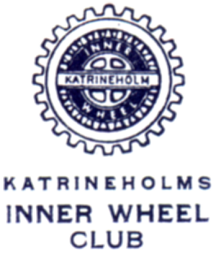 	Månadsbrev nr 8, februari 2019 	Britt Stenberg		Karin Jakobsson	 President			SekreterareNästa möte:	Måndagen den 11/2	Tid: 18.00	Plats:  Kockens catering					Kyrkogatan/Gersnäsgatan  Program:	Valmöte	 Egoföredrag av 3 medlemmarMeny:	Rödbetsrårakor med getostkräm	Tjälknöl med krämig potatisgratäng och sallad	Kaffe och kaka	Vin finns att köpa 40:- 	Pris:	200:- till bankgiro 899-0434 ,Swish 123 331 15 03	eller kontant ( tänk på jämna pengar )Anmälan:	Senast 8 februari  kl.14.00 till Katrine Plan.	E-post: katrinep97@gmail.com alt. Sms el. tel: 070-3723417	OBS! Du får alltid en bekräftelse på anmälan	Vid behov av transport meddela detta till Katrine vid anmälan.	(20kr till chauffören).Årets motto: Empower and Evolve Kära Innerwheelare! Här följer Marianne Allards referat av månadsmötet i november.Vårt månadsmöte ägde rum på Kockens catering. Mötet inleddes med att vår president Britt Stenberg hälsade oss välkomna. Sedan berättade Britt att vår medlem sedan många år Kjerstin Borghede avlidit. Britt tände sedan traditionsenligt ett vitt ljus till minnet av Kjerstin och vi reste oss upp för en tyst minut. Därefter tände Britt Vänskapens ljus och hälsade diakon Gunilla Celing Johansson välkommen. Hon var inbjuden för att tala om hur det är att vara diakon på Karsuddens sjukhus. Sedan berättade Britt att det kommit ett brådskande mejl från vår distriktspresident angående kommersiell exploatering av vår logo. Britt berättade vidare att flera styrelsemedlemmar är intresserade av att åka till Vilnius på Östersjömötet ”Bridgning the Baltic Sea”. Hon berättade även att kvällens insamling skulle gå till Garissa. Nästa möte på Internationella IW-dagen blir torsdag 10 januari kl 17.00 på Sultans. Då får vi lyssna till ett föredrag om framtidsfullmakt av Annika Meedendorp.Sedan var det dags att under glatt samspråk avnjuta läckerheterna på det framdukade julbordet och därefter lämnades ordet till Gunilla Celing Johansson. Hon började med att tacka för att hon bjudits in till vårt möte. Hon är diakon och det vigs man till och är det sedan hela livet. En diakon bär en grön skjorta och har ett smycke med en duva som har en olivkvist i näbben vilket syftar på duvan som kom till Noaks ark med en olivkvist. Som regel ärver man smycket och Gunilla har fått sitt av diakon Karin Sundin. Gunilla började som mentalskötare i Örebro och kom sedan till Karsuddens sjukhus. För 14 år sedan blev hon diakon och bad att få vara på Karsuddens sjukhus. En diakon leder olika sorgegrupper. Det finns en diakonimottagning i församlingshemmet på norr. Varje torsdag leder Gunilla en enkel gudstjänst med nattvard på Karsudden. Det är långa vårdtider på Karsudden. Många får inga besök men alla har rätt till en stödperson. Alla är dömda till vård då de har en psykisk sjukdom. Det är landets största rättspsykiatriska klinik med 130 platser. Gunilla upplever vården på sjukhuset som mycket bra. Hon har nyligen börjat med en samtalsgrupp på sjukhuset. Hon upplever besöken på Karsuddens som en av de mest meningsfulla arbetsuppgifterna som hon har. Gunillas berättelse om sitt arbete väckte stort intresse och ledde till många frågor från deltagarna. Britt tackade Gunilla för hennes redogörelse och överlämnade som tack en ros och hon hyllades också med en varm applåd. Därefter avslutade Britt kvällen, blåste ut de två tända ljusen och önskade oss alla en riktigt god jul. Hon tackade också för det goda julbordet.Internationella IW-dagen torsdagen den 10 januari 2019Vi samlades på Sultans konditori för att inta afternoon tea och fira Internationella IW-dagen.  Past president Kerstin Hermelin inledde vårt möte med att hälsa alla hjärtligt välkomna. Därefter tände Kerstin tre ljus. De tre ljusen representerar Inner Wheel i dåtid, nutid och framtid. Sedan berättade Kerstin att IW grundadesi England den 10 januari 1924 av Margarette Golding tillsammans med Mabel Nixon. De ville stödja rotarianerna i deras sociala verksamhet, där behovet var stort efter första världskriget. Det är därför vi, liksom alla klubbar över hela världen, firar IW-dagen den 10 januari. Den första klubben i Sverige bildades 1949 i Filipstad. Vår egen klubb bildades 1961 och charterpresident var Britten Schartau. Därefter invaldes Marie Björving, Catharina Löwenmo och Marianne Moqvist som medlemmar i klubben. Marie, Catharina och Marianne fick sedan ta emot var sitt medlemsbevis, en matrikel och en IW-nål. Kerstin uttryckte därefter förhoppningen att de nya medlemmarna ska komma att uppskatta den vänskap och omtanke som ett medlemskap hos oss medför och att de ska finna nöje i att vara en del av en internationell organisation som Inner Wheel och att aktivt ta del av allt som klubben erbjuder, samt att på sikt ta på sig styrelseuppdrag och att de ska känna att de befinner sig bland vänner. Därefter reste vi oss och tog varandra i hand och bildade en ring på traditionellt IW-vis. Sedan tackade Gunnel Gezelius för uppvaktningen på sin födelsedag. Därefter fick vi förse oss av alla framdukade läckerheter. Medan vi under glatt samspråk avnjöt läckerheterna gick en korg runt för att samla in pengar till Narkotikasökhundarna.Så småningom överlämnades ordet till Annika Meedendorp från Sörmlandsbanken som bjudits in för att prata om ”Framtidsfullmakt”. Annika är uppvuxen i Bie och arbetade under 20 år på Violen innan hon började studera juridik och har varit jurist i 9 år. Sedan augusti 2017 arbetar hon med familjejuridik på Sörmlandsbanken i Katrineholm. 1 juli 2017 kom en lag om framtidsfullmakter. Det innebär en lagstadgad rätt för privatpersoner att upprätta en fullmakt som blir giltig när han eller hon på grund av sjukdom, psykisk störning eller liknande inte längre kan ta hand om sina angelägenheter. Fullmakten utställs alltså för ett framtida behov. Annikas föredrag väckte stort intresse och gav upphov till många frågor. Vi tackade Annika med en stor applåd och Kerstin överlämnade som tack en rosa IW-ros.Kerstin avslutade med att tacka för kvällen och släckte de tre ljusen.Vid pennan: Marianne Allard			Tack för ett fint referat!Insamling på decembermötet till Garissa blev 1.345:--, och till narkotikasökhundarna på IW-dagen i januari blev 1.869:--.Årets första IW-lunch äger rum den 4 februari kl.13.00 på restaurang Parken. Ingen anmälan. Vi träffas, äter lunch och har en trivsam pratstund.Varmt välkomna till valmötet den 11 februari.IW-hälsningarKarin JakobssonBifogar: Valberedningens förslag till styrelse för 2019-2020